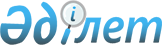 Целиноград аудандық мәслихатының 2016 жылғы 23 желтоқсандағы № 82/10-6 "2017-2019 жылдарға арналған аудандық бюджет туралы" шешіміне өзгерістер енгізу туралыАқмола облысы Целиноград аудандық мәслихатының 2017 жылғы 29 қарашадағы № 154/21-6 шешімі. Ақмола облысының Әділет департаментінде 2017 жылғы 12 желтоқсанда № 6218 болып тіркелді
      РҚАО-ның ескертпесі.

      Құжаттың мәтінінде түпнұсқаның пунктуациясы мен орфографиясы сақталған.
      Қазақстан Республикасының 2008 жылғы 4 желтоқсандағы Бюджет кодексінің 109 бабына, "Қазақстан Республикасындағы жергілікті мемлекеттік басқару және өзін-өзі басқару туралы" 2001 жылғы 23 қаңтардағы Қазақстан Республикасының Заңының 6 бабының 1 тармағының 1) тармақшасына сәйкес Целиноград аудандық мәслихаты ШЕШІМ ҚАБЫЛДАДЫ:
      1. Целиноград аудандық мәслихатының "2017-2019 жылдарға арналған аудандық бюджет туралы" 2016 жылғы 23 желтоқсандағы № 82/10-6 (Нормативтік құқықтық актілерді мемлекеттік тіркеу тізілімінде № 5697 болып тіркелген, 2017 жылғы 26 қаңтарда Қазақстан Республикасы нормативтік құқықтық актілерінің эталондық бақылау банкінде электрондық түрде жарияланған) шешіміне келесі өзгерістер енгізілсін:
      1 тармақ жаңа редакцияда баяндалсын: 
      "1. 2017-2019 жылдарға арналған аудандық бюджет тиісінше 1, 2 және 3 қосымшаларға сәйкес, соның ішінде 2017 жылға келесі көлемдерде бекітілсін:
      1) кірістер – 19 112 025,4 мың теңге:
      салықтық түсімдер – 1 800 596,5 мың теңге;
      салықтық емес түсімдер – 47 856,4 мың теңге;
      негізгі капиталды сатудан түсетін түсімдер – 487 862,0 мың теңге;
      трансферттер түсімі – 16 775 710,5 мың теңге;
      2) шығындар – 18 895 283,0 мың теңге;
      3) таза бюджеттік кредиттеу – 355 086,5 мың теңге:
      бюджеттік кредиттер – 384 197,5 мың теңге;
      бюджеттік кредиттерді өтеу – 29 111,0 мың теңге;
      4) қаржы активтерімен операциялар бойынша сальдо – 370 842,2 мың теңге:
      қаржы активтерін сатып алу – 370 842,2 мың теңге;
      5) бюджет тапшылығы (профициті) – - 509 186,3 мың теңге;
      6) бюджет тапшылығын қаржыландыру (профицитін пайдалану) – 509 186,3 мың теңге:
      қарыздар түсімі – 383 866,0 мың теңге;
      қарыздарды өтеу – 29 111,0 мың теңге;
      бюджет қаражатының пайдаланылатын қалдықтары – 154 431,3 мың теңге.";
      көрсетілген шешімнің 1, 8 қосымшалары осы шешімнің 1, 2 қосымшаларына сәйкес жаңа редакцияда баяндалсын.
      2. Осы шешім Ақмола облысының Әділет департаментінде мемлекеттік тіркелген күнінен бастап күшіне енеді және 2017 жылдың 1 қаңтарынан бастап қолданысқа енгізіледі.
      "КЕЛІСІЛДІ"
      29.11.2017
      29.11.2017 2017 жылға арналған аудандық бюджет Ауылдық округтердің әкімдері аппараттарының әкімшілері бойынша бюджеттік бағдарламалардың тізбесі
      кестенің жалғасы:
      кестенің жалғасы:
      кестенің жалғасы:
					© 2012. Қазақстан Республикасы Әділет министрлігінің «Қазақстан Республикасының Заңнама және құқықтық ақпарат институты» ШЖҚ РМК
				
      Целиноград аудандық
мәслихаты сессиясының
төрағасы

Р.Түлкібаев

      Целиноград аудандық
мәслихатының хатшысы

Б.Жанбаев

      Целиноград ауданының әкімі

М.Тәткеев

      "Целиноград ауданының
экономика және қаржы
бөлімі" мемлекеттік
мекемесінің басшысы

А.Ыбраева
Целиноград аудандық
мәслихатының
2017 жылғы 29 қарашадағы
№ 154/21-6 шешіміне
1 қосымшаЦелиноград аудандық
мәслихатының
2016 жылғы 23 желтоқсандағы
№ 82/10-6 шешіміне
1-ші қосымша
Санаты
Санаты
Санаты
Санаты
Санаты
Сома
мың теңге
Сыныбы
Сыныбы
Сыныбы
Сыныбы
Сома
мың теңге
Ішкі сыныбы
Ішкі сыныбы
Ішкі сыныбы
Сома
мың теңге
Ерекшелігі
Ерекшелігі
Сома
мың теңге
Атауы
Сома
мың теңге
1
2
3
4
5
6
I. Кірістер
19 112 025,4
1
Салықтық түсімдер
1 800 596,5
01
Табыс салығы
158 057,5
2
Жеке табыс салығы
158 057,5
03
Әлеуметтік салық
947 421,0
1
Әлеуметтік салық
947 421,0
04
Меншiкке салынатын салықтар
544 826,5
1
Мүлiкке салынатын салықтар
410 891,3
3
Жер салығы
39 184,0
4
Көлiк құралдарына салынатын салық
91 751,2
5
Бірыңғай жер салығы
3 000,0
05
Тауарларға, жұмыстарға және қызметтерге салынатын ішкі салықтары
128 335,8
2
Акциздер
5 834,0
3
Табиғи және басқа да ресурстарды пайдаланғаны үшiн түсетiн түсiмдер
41 000,0
4
Кәсiпкерлiк және кәсiби қызметтi жүргiзгенi үшiн алынатын алымдар
81 501,8
07
Басқа да салықтар
1 410,2
1
Жергілікті бюджетке түсетін өзге де салық түсімдері
1 410,2
08
Заңдық маңызы бар әрекеттерді жасағаны және (немесе) оған уәкілеттігі бар мемлекеттік органдар немесе лауазымды адамдар құжаттар бергені үшін алынатын міндетті төлемдер
20 545,5
1
Мемлекеттік баж
20 545,5
2
Салықтық емес түсiмдер
47 856,4
01
Мемлекеттік меншіктен түсетін кірістер
13 114,0
1
Мемлекеттік кәсіпорындардың таза кірісі бөлігінің түсімдері
2 000,0
5
Мемлекет меншігіндегі мүлікті жалға беруден түсетін кірістер
8 931,8
7
Мемлекеттік бюджеттен берілген несиелер бойынша сыйақылар
59,7
9
Мемлекет меншігінен түсетін басқа да кірістер 
2 122,5
04
Мемлекеттік бюджеттен қаржыландырылатын, сондай-ақ Қазақстан Республикасы Ұлттық Банкінің бюджетінен (шығыстар сметасынан) қамтылатын және қаржыландырылатын мемлекеттік мекемелер салатын айыппұлдар, өсімпұлдар, санкциялар, өндіріп алулар
2 087,8
1
Мұнай секторы ұйымдарынан түсетін түсімдерді қоспағанда, мемлекеттік бюджеттен қаржыландырылатын, сондай-ақ Қазақстан Республикасы Ұлттық Банкінің бюджетінен (шығыстар сметасынан) қамтылатын және қаржыландырылатын мемлекеттік мекемелер салатын айыппұлдар, өсімпұлдар, санкциялар, өндіріп алулар
2 087,8
06
Өзге де салықтық емес түсiмдер
32 654,6
1
Өзге де салықтық емес түсiмдер
32 654,6
3
Негізгі капиталды сатудан түсетін түсімдер
487 862,0
01
Мемлекеттік мекемелерге бекітілген мемлекеттік мүлікті сату
152 000,0
1
Мемлекеттік мекемелерге бекітілген мемлекеттік мүлікті сату
152 000,0
03
Жердi және материалдық емес активтердi сату
335 862,0
1
Жерді сату
335 862,0
4
Трансферттердің түсімдері
16 775 710,5
02
Мемлекеттiк басқарудың жоғары тұрған органдарынан түсетiн трансферттер
16 775 710,5
2
Облыстық бюджеттен түсетiн трансферттер
16 775 710,5
Функционалдық топ
Функционалдық топ
Функционалдық топ
Функционалдық топ
Функционалдық топ
СОМА
Функционалдық шағын топ
Функционалдық шағын топ
Функционалдық шағын топ
Функционалдық шағын топ
СОМА
Бюджеттік бағдарламалардың әкімшісі
Бюджеттік бағдарламалардың әкімшісі
Бюджеттік бағдарламалардың әкімшісі
СОМА
Бағдарлама
Бағдарлама
СОМА
Атауы
СОМА
1
2
3
4
5
6
II. Шығындар
18 895 283,0
01
Жалпы сипаттағы мемлекеттік қызметтер
469 492,6
1
Мемлекеттiк басқарудың жалпы функцияларын орындайтын өкiлдiк, атқарушы және басқа органдар
430 932,5
112
Аудан (облыстық маңызы бар қала) мәслихатының аппараты
22 006,0
001
Аудан (облыстық маңызы бар қала) мәслихатының қызметін қамтамасыз ету жөніндегі қызметтер
21 699,0
003
Мемлекеттік органның күрделі шығыстары
307,0
122
Аудан (облыстық маңызы бар қала) әкімінің аппараты
123 990,0
001
Аудан (облыстық маңызы бар қала) әкімінің қызметін қамтамасыз ету жөніндегі қызметтер
118 165,0
009
Ведомстволық бағыныстағы мемлекеттік мекемелерінің және ұйымдарының күрделі шығыстары
5 825,0
123
Қаладағы аудан, аудандық маңызы бар қала, кент, ауыл, ауылдық округ әкімінің аппараты
284 936,5
001
Қаладағы аудан, аудандық маңызы бар қала, кент, ауыл, ауылдық округ әкімінің қызметін қамтамасыз ету жөніндегі қызметтер
268 292,8
022
Мемлекеттік органдардың күрделі шығыстары
16 643,7
2
Қаржылық қызмет
332,0
459
Ауданның (облыстық маңызы бар қаланың) экономика және қаржы бөлімі
332,0
010
Жекешелендіру, коммуналдық меншікті басқару, жекешелендіруден кейінгі қызмет және осыған байланысты дауларды реттеу 
332,0
9
Жалпы сипаттағы өзге де мемлекеттiк қызметтер
38 228,1
459
Ауданның (облыстық маңызы бар қаланың) экономика және қаржы бөлімі
26 398,1
001
Ауданның (облыстық маңызы бар қаланың) экономикалық саясатын қалыптастыру мен дамыту, мемлекеттік жоспарлау, бюджеттік атқару және коммуналдық меншігін басқару саласындағы мемлекеттік саясатты іске асыру жөніндегі қызметтер
24 698,1
015
Мемлекеттік органның күрделі шығыстары
1 700,0
494
Ауданның (облыстық маңызы бар қаланың) кәсіпкерлік және өнеркәсіп бөлімі
11 830,0
001
Жергілікті деңгейде кәсіпкерлікті және өнеркәсіпті дамыту саласындағы мемлекеттік саясатты іске асыру жөніндегі қызметтер
11 830,0
02
Қорғаныс
21 133,0
1
Әскери мұқтаждар
3 912,0
122
Аудан (облыстық маңызы бар қала) әкімінің аппараты
3 912,0
005
Жалпыға бірдей әскери міндетті атқару шеңберіндегі іс-шаралар
3 912,0
2
Төтенше жағдайлар жөнiндегi жұмыстарды ұйымдастыру
17 221,0
122
Аудан (облыстық маңызы бар қала) әкімінің аппараты
17 221,0
006
Аудан (облыстық маңызы бар қала) ауқымындағы төтенше жағдайлардың алдын алу және оларды жою
16 847,0
007
Аудандық (қалалық) ауқымдағы дала өрттерінің, сондай-ақ мемлекеттік өртке қарсы қызмет органдары құрылмаған елдi мекендерде өрттердің алдын алу және оларды сөндіру жөніндегі іс-шаралар
374,0
04
Білім беру
7 354 936,1
1
Мектепке дейiнгi тәрбиелеу және оқыту
2 089 542,0
464
Ауданның (облыстық маңызы бар қаланың) білім бөлімі
2 085 781,0
009
Мектепке дейінгі тәрбие мен оқыту ұйымдарының қызметін қамтамасыз ету
210 159,0
040
Мектепке дейінгі білім беру ұйымдарында мемлекеттік білім беру тапсырысын іске асыруға
1 875 622,0
467
Ауданның (облыстық маңызы бар қаланың) құрылыс бөлімі
3 761,0
037
Мектепке дейiнгi тәрбие және оқыту объектілерін салу және реконструкциялау
3 761,0
2
Бастауыш, негізгі орта және жалпы орта білім беру
4 891 631,9
123
Қаладағы аудан, аудандық маңызы бар қала, кент, ауыл, ауылдық округ әкімінің аппараты
4 374,6
005
Ауылдық жерлерде балаларды мектепке дейін тегін алып баруды және кері алып келуді ұйымдастыру
4 374,6
464
Ауданның (облыстық маңызы бар қаланың) білім бөлімі
4 243 546,0
003
Жалпы білім беру
4 214 713,0
006
Балаларға қосымша білім беру 
28 833,0
465
Ауданның (облыстық маңызы бар қаланың) дене шынықтыру және спорт бөлімі
52 222,0
017
Балалар мен жасөспірімдерге спорт бойынша қосымша білім беру
52 222,0
467
Ауданның (облыстық маңызы бар қаланың) құрылыс бөлімі
591 489,3
024
Бастауыш, негізгі орта және жалпы орта білім беру объектілерін салу және реконструкциялау
591 489,3
9
Бiлiм беру саласындағы өзге де қызметтер
373 762,2
464
Ауданның (облыстық маңызы бар қаланың) білім бөлімі
373 762,2
001
Жергілікті деңгейде білім беру саласындағы мемлекеттік саясатты іске асыру жөніндегі қызметтер
11 193,0
005
Ауданның (облыстық маңызы бар қаланың) мемлекеттік білім беру мекемелер үшін оқулықтар мен оқу-әдiстемелiк кешендерді сатып алу және жеткізу
175 309,5
007
Аудандық (қалалалық) ауқымдағы мектеп олимпиадаларын және мектептен тыс іс-шараларды өткiзу
1 525,6
015
Жетім баланы (жетім балаларды) және ата-аналарының қамқорынсыз қалған баланы (балаларды) күтіп-ұстауға қамқоршыларға (қорғаншыларға) ай сайынға ақшалай қаражат төлемі
26 164,0
022
Жетім баланы (жетім балаларды) және ата-анасының қамқорлығынсыз қалған баланы (балаларды) асырап алғаны үшін Қазақстан азаматтарына біржолғы ақша қаражатын төлеуге арналған төлемдер
342,4
067
Ведомстволық бағыныстағы мемлекеттік мекемелерінің және ұйымдарының күрделі шығыстары
159 227,7
06
Әлеуметтiк көмек және әлеуметтiк қамсыздандыру
240 999,6
1
Әлеуметтiк қамсыздандыру
33 707,9
451
Ауданның (облыстық маңызы бар қаланың) жұмыспен қамту және әлеуметтік бағдарламалар бөлімі
33 096,9
005
Мемлекеттік атаулы әлеуметтік көмек
37,6
016
18 жасқа дейінгі балаларға мемлекеттік жәрдемақылар
12 756,4
025
"Өрлеу" жобасы бойынша келісілген қаржылай көмекті енгізу
20 302,9
464
Ауданның (облыстық маңызы бар қаланың) білім бөлімі
611,0
030
Патронат тәрбиешілерге берілген баланы (балаларды) асырап бағу
611,0
2
Әлеуметтiк көмек
158 832,4
451
Ауданның (облыстық маңызы бар қаланың) жұмыспен қамту және әлеуметтік бағдарламалар бөлімі
158 832,4
002
Жұмыспен қамту бағдарламасы
60 535,2
006
Тұрғын үйге көмек көрсету
2 375,0
007
Жергілікті өкілетті органдардың шешімі бойынша мұқтаж азаматтардың жекелеген топтарына әлеуметтік көмек
28 925,3
010
Үйден тәрбиеленіп оқытылатын мүгедек балаларды материалдық қамтамасыз ету
688,0
014
Мұқтаж азаматтарға үйде әлеуметтiк көмек көрсету
30 962,2
017
Мүгедектерді оңалту жеке бағдарламасына сәйкес, мұқтаж мүгедектерді міндетті гигиеналық құралдармен және ымдау тілі мамандарының қызмет көрсетуін, жеке көмекшілермен қамтамасыз ету
17 420,7
023
Жұмыспен қамту орталықтарының қызметін қамтамасыз ету
17 926,0
9
Әлеуметтiк көмек және әлеуметтiк қамтамасыз ету салаларындағы өзге де қызметтер
48 459,3
451
Ауданның (облыстық маңызы бар қаланың) жұмыспен қамту және әлеуметтік бағдарламалар бөлімі
48 459,3
001
Жергілікті деңгейде жұмыспен қамтуды қамтамасыз ету және халық үшін әлеуметтік бағдарламаларды іске асыру саласындағы мемлекеттік саясатты іске асыру жөніндегі қызметтер
27 301,4
050
Қазақстан Республикасында мүгедектердің құқықтарын қамтамасыз ету және өмір сүру сапасын жақсарту жөніндегі 2012 - 2018 жылдарға арналған іс-шаралар жоспарын іске асыру
10 055,6
054
Үкіметтік емес ұйымдарда мемлекеттік әлеуметтік тапсырысты орналастыру
11 102,3
07
Тұрғын үй - коммуналдық шаруашылық
4 078 922,1
1
Тұрғын үй шаруашылығы
566 416,6
467
Ауданның (облыстық маңызы бар қаланың) құрылыс бөлімі
460 217,1
003
Коммуналдық тұрғын үй қорының тұрғын үйін жобалау және (немесе) салу, реконструкциялау
363 813,2
004
Инженерлік-коммуникациялық инфрақұрылымды жобалау, дамыту және (немесе) жайластыру
96 403,9
496
Ауданның (облыстық маңызы бар қаланың) тұрғын үй инспекциясы және коммуналдық шаруашылық бөлімі
106 199,5
001
Жергілікті деңгейде коммуналдық шаруашылық және үй қоры саласындағы мемлекеттік саясатты іске асыру бойынша қызметтер
16 867,4
005
Мемлекеттік тұрғын үй қорын сақтауды ұйымдастыру
89 332,1
2
Коммуналдық шаруашылық
3 276 278,7
467
Ауданның (облыстық маңызы бар қаланың) құрылыс бөлімі
1 934 068,3
005
Коммуналдық шаруашылықты дамыту
50 938,4
058
Ауылдық елді мекендердегі сумен жабдықтау және су бұру жүйелерін дамыту
1 883 129,9
496
Ауданның (облыстық маңызы бар қаланың) тұрғын үй инспекциясы және коммуналдық шаруашылық бөлімі
1 342 210,4
016
Сумен жабдықтау және су бұру жүйесінің жұмыс істеуі
176 201,4
026
Ауданның (облыстық маңызы бар қаланың) коммуналдық меншігіндегі жылу жүйелерін пайдалануды ұйымдастыру
271 000,0
058
Ауылдық елді мекендердегі сумен жабдықтау және су бұру жүйелерін дамыту
895 009,0
3
Елді мекендерді абаттандыру
236 226,8
123
Қаладағы аудан, аудандық маңызы бар қала, кент, ауыл, ауылдық округ әкімінің аппараты
236 001,0
008
Елді мекендердің көшелерін жарықтандыру
11 500,0
011
Елді мекендерді абаттандыру мен көгалдандыру
224 501,0
496
Ауданның (облыстық маңызы бар қаланың) тұрғын үй инспекциясы және коммуналдық шаруашылық бөлімі
225,8
030
Елді мекендердің санитариясын қамтамасыз ету
225,8
08
Мәдениет, спорт, туризм және ақпараттық кеңістiк
316 706,1
1
Мәдениет саласындағы қызмет
164 294,0
455
Ауданның (облыстық маңызы бар қаланың) мәдениет және тілдерді дамыту бөлімі
164 293,0
003
Мәдени-демалыс жұмысын қолдау
164 293,0
467
Ауданның (облыстық маңызы бар қаланың) құрылыс бөлімі
1,0
011
Мәдениет объектілерін дамыту
1,0
2
Спорт
36 341,0
465
Ауданның (облыстық маңызы бар қаланың) дене шынықтыру және спорт бөлімі
36 254,0
001
Жергілікті деңгейде дене шынықтыру және спорт саласындағы мемлекеттік саясатты іске асыру жөніндегі қызметтер
13 083,0
004
Мемлекеттік органның күрделі шығыстары
3 080,0
006
Аудандық (облыстық маңызы бар қалалық) деңгейде спорттық жарыстар өткiзу
7 417,0
007
Әртүрлi спорт түрлерi бойынша ауданның (облыстық маңызы бар қаланың) құрама командаларының мүшелерiн дайындау және олардың облыстық спорт жарыстарына қатысуы
12 674,0
467
Ауданның (облыстық маңызы бар қаланың) құрылыс бөлімі
87,0
008
Cпорт объектілерін дамыту
87,0
3
Ақпараттық кеңiстiк
57 918,7
455
Ауданның (облыстық маңызы бар қаланың) мәдениет және тілдерді дамыту бөлімі
45 303,7
006
Аудандық (қалалық) кiтапханалардың жұмыс iстеуi
31 173,0
007
Мемлекеттік тілді және Қазақстан халықтарының басқа да тілдерін дамыту
14 130,7
456
Ауданның (облыстық маңызы бар қаланың) ішкі саясат бөлімі
12 615,0
002
Мемлекеттік ақпараттық саясат жүргізу жөніндегі қызметтер
12 615,0
9
Мәдениет, спорт, туризм және ақпараттық кеңiстiктi ұйымдастыру жөнiндегi өзге де қызметтер
58 152,4
455
Ауданның (облыстық маңызы бар қаланың) мәдениет және тілдерді дамыту бөлімі
21 123,4
001
Жергілікті деңгейде тілдерді және мәдениетті дамыту саласындағы мемлекеттік саясатты іске асыру жөніндегі қызметтер
10 156,0
032
Ведомстволық бағыныстағы мемлекеттік мекемелерінің және ұйымдарының күрделі шығыстары
10 967,4
456
Ауданның (облыстық маңызы бар қаланың) ішкі саясат бөлімі
37 029,0
001
Жергілікті деңгейде ақпарат, мемлекеттілікті нығайту және азаматтардың әлеуметтік сенімділігін қалыптастыру саласында мемлекеттік саясатты іске асыру жөніндегі қызметтер
19 529,0
003
Жастар саясаты саласында іс-шараларды іске асыру
17 500,0
09
Отын-энергетика кешенi және жер қойнауын пайдалану
1 993 945,2
1
Отын және энергетика
1 993 945,2
467
Ауданның (облыстық маңызы бар қаланың) құрылыс бөлімі
1 223 347,1
009
Жылу-энергетикалық жүйені дамыту
1 223 347,1
496
Ауданның (облыстық маңызы бар қаланың) тұрғын үй инспекциясы және коммуналдық шаруашылық бөлімі
770 598,1
009
Жылу-энергетикалық жүйені дамыту
770 598,1
10
Ауыл, су, орман, балық шаруашылығы, ерекше қорғалатын табиғи аумақтар, қоршаған ортаны және жануарлар дүниесін қорғау, жер қатынастары
193 389,8
1
Ауыл шаруашылығы
162 599,8
462
Ауданның (облыстық маңызы бар қаланың) ауыл шаруашылығы бөлімі
16 059,0
001
Жергілікті деңгейде ауыл шаруашылығы саласындағы мемлекеттік саясатты іске асыру жөніндегі қызметтер
16 059,0
473
Ауданның (облыстық маңызы бар қаланың) ветеринария бөлімі
146 540,8
001
Жергілікті деңгейде ветеринария саласындағы мемлекеттік саясатты іске асыру жөніндегі қызметтер
19 358,0
003
Мемлекеттік органның күрделі шығыстары
3 086,0
007
Қанғыбас иттер мен мысықтарды аулауды және жоюды ұйымдастыру
5 350,0
010
Ауыл шаруашылығы жануарларын бірдейлендіру жөніндегі іс-шараларды жүргізу
1 753,5
011
Эпизоотияға қарсы іс-шаралар жүргізу
42 313,4
047
Жануарлардың саулығы мен адамның денсаулығына қауіп төндіретін, алып қоймай залалсыздандырылған (зарарсыздандырылған) және қайта өңделген жануарлардың, жануарлардан алынатын өнімдер мен шикізаттың құнын иелеріне өтеу
74 679,9
6
Жер қатынастары
18 549,0
463
Ауданның (облыстық маңызы бар қаланың) жер қатынастары бөлімі
18 549,0
001
Аудан (облыстық маңызы бар қала) аумағында жер қатынастарын реттеу саласындағы мемлекеттік саясатты іске асыру жөніндегі қызметтер
18 549,0
9
Ауыл, су, орман, балық шаруашылығы және қоршаған ортаны қорғау мен жер қатынастары саласындағы өзге де қызметтер
12 241,0
459
Ауданның (облыстық маңызы бар қаланың) экономика және қаржы бөлімі
12 241,0
099
Мамандарды әлеуметтік қолдау жөніндегі шараларды іске асыру
12 241,0
11
Өнеркәсіп, сәулет, қала құрылысы және құрылыс қызметі
114 127,2
2
Сәулет, қала құрылысы және құрылыс қызметі
114 127,2
467
Ауданның (облыстық маңызы бар қаланың) құрылыс бөлімі
24 940,2
001
Жергілікті деңгейде құрылыс саласындағы мемлекеттік саясатты іске асыру жөніндегі қызметтер
24 940,2
468
Ауданның (облыстық маңызы бар қаланың) сәулет және қала құрылысы бөлімі
89 187,0
001
Жергілікті деңгейде сәулет және қала құрылысы саласындағы мемлекеттік саясатты іске асыру жөніндегі қызметтер
18 542,0
003
Ауданның қала құрылысы даму аумағын және елді мекендердің бас жоспарлар схемаларын әзірлеу
63 916,0
004
Мемлекеттік органның күрделі шығыстары
6 729,0
12
Көлік және коммуникация
3 859 440,9
1
Автомобиль көлiгi
3 846 157,9
123
Қаладағы аудан, аудандық маңызы бар қала, кент, ауыл, ауылдық округ әкімінің аппараты
20 909,0
013
Аудандық маңызы бар қалаларда, кенттерде, ауылдарда, ауылдық округтерде автомобиль жолдарының жұмыс істеуін қамтамасыз ету
20 909,0
485
Ауданның (облыстық маңызы бар қаланың) жолаушылар көлігі және автомобиль жолдары бөлімі
3 825 248,9
022
Көлік инфрақұрылымын дамыту
1 189 229,4
023
Автомобиль жолдарының жұмыс істеуін қамтамасыз ету
250 566,0
025
Көлiк инфрақұрылымының басым жобаларын іске асыру
2 371 400,0
045
Аудандық маңызы бар автомобиль жолдарын және елді-мекендердің көшелерін күрделі және орташа жөндеу
14 053,5
9
Көлiк және коммуникациялар саласындағы өзге де қызметтер
13 283,0
485
Ауданның (облыстық маңызы бар қаланың) жолаушылар көлігі және автомобиль жолдары бөлімі
13 283,0
001
Жергілікті деңгейде жолаушылар көлігі және автомобиль жолдары саласындағы мемлекеттік саясатты іске асыру жөніндегі қызметтер
13 283,0
13
Өзгелер
104 875,0
9
Өзгелер
104 875,0
123
Қаладағы аудан, аудандық маңызы бар қала, кент, ауыл, ауылдық округ әкімінің аппараты
56 475,0
040
Өңірлерді дамытудың 2020 жылға дейінгі бағдарламасы шеңберінде өңірлерді экономикалық дамытуға жәрдемдесу бойынша шараларды іске асыру
56 475,0
459
Ауданның (облыстық маңызы бар қаланың) экономика және қаржы бөлімі
40 000,0
012
Ауданның (облыстық маңызы бар қаланың) жергілікті атқарушы органының резерві
40 000,0
494
Ауданның (облыстық маңызы бар қаланың) кәсіпкерлік және өнеркәсіп бөлімі
8 400,0
065
Заңды тұлғалардың жарғылық капиталын қалыптастыру немесе ұлғайту
8 400,0
14
Борышқа қызмет көрсету
59,7
1
Борышқа қызмет көрсету
59,7
459
Ауданның (облыстық маңызы бар қаланың) экономика және қаржы бөлімі
59,7
021
Жергілікті атқарушы органдардың облыстық бюджеттен қарыздар бойынша сыйақылар мен өзге де төлемдерді төлеу бойынша борышына қызмет көрсету
59,7
15
Трансферттер
147 255,7
1
Трансферттер
147 255,7
459
Ауданның (облыстық маңызы бар қаланың) экономика және қаржы бөлімі
147 255,7
006
Нысаналы пайдаланылмаған (толық пайдаланылмаған) трансферттерді қайтару
18 908,6
016
Нысаналы мақсатқа сай пайдаланылмаған нысаналы трансферттерді қайтару
6 643,1
024
Мемлекеттік органдардың функцияларын мемлекеттік басқарудың төмен тұрған деңгейлерінен жоғарғы деңгейлерге беруге байланысты жоғары тұрған бюджеттерге берілетін ағымдағы нысаналы трансферттер
18 615,5
051
Жергілікті өзін-өзі басқару органдарына берілетін трансферттер
98 742,0
054
Қазақстан Республикасының Ұлттық қорынан берілетін нысаналы трансферт есебінен республикалық бюджеттен бөлінген пайдаланылмаған (түгел пайдаланылмаған) нысаналы трансферттердің сомасын қайтару
4 346,5
IІІ. Таза бюджеттiк кредиттеу
355 086,5
Бюджеттік кредиттер
384 197,5
10
Ауыл, су, орман, балық шаруашылығы, ерекше қорғалатын табиғи аумақтар, қоршаған ортаны және жануарлар дүниесін қорғау, жер қатынастары
384 197,5
1
Ауыл шаруашылығы
384 197,5
459
Ауданның (облыстық маңызы бар қаланың) экономика және қаржы бөлімі
384 197,5
018
Мамандарды әлеуметтік қолдау шараларын іске асыруға берілетін бюджеттік кредиттер
384 197,5
5
Бюджеттік кредиттерді өтеу
29 111,0
1
Бюджеттік кредиттерді өтеу
29 111,0
1
Мемлекеттік бюджеттен берілген бюджеттік несиелерді өтеу
29 111,0
IV. Қаржы активтерiмен операциялар бойынша сальдо
370 842,2
Қаржы активтерiн сатып алу
370 842,2
13
Өзгелер
370 842,2
9
Өзгелер
370 842,2
473
Ауданның (облыстық маңызы бар қаланың) ветеринария бөлімі
4 273,1
065
Заңды тұлғалардың жарғылық капиталын қалыптастыру немесе ұлғайту
4 273,1
496
Ауданның (облыстық маңызы бар қаланың) тұрғын үй инспекциясы және коммуналдық шаруашылық бөлімі
199 790,1
065
Заңды тұлғалардың жарғылық капиталын қалыптастыру немесе ұлғайту
199 790,1
485
Ауданның (облыстық маңызы бар қаланың) жолаушылар көлігі және автомобиль жолдары бөлімі
166 779,0
065
Заңды тұлғалардың жарғылық капиталын қалыптастыру немесе ұлғайту
166 779,0
V. Бюджет тапшылығы (профициті)
- 509 186,3
VI. Бюджет тапшылығын қаржыландыру (профицитін пайдалану) 
509 186,3
7
Қарыздар түсімі
383 866,0
1
Мемлекеттік ішкі қарыздар
383 866,0
2
Қарыз алу келісім-шарттары
383 866,0
16
Қарыздарды өтеу
29 111,0
1
Қарыздарды өтеу
29 111,0
459
Ауданның (облыстық маңызы бар қаланың) экономика және қаржы бөлімі
29 111,0
005
Жергілікті атқарушы органның жоғары тұрған бюджет алдындағы борышын өтеу
29 111,0
8
Бюджет қаражатының пайдаланылатын қалдықтары
154 431,3
1
Бюджет қаражатының қалдықтары
154 431,3
1
Бюджет қаражатының бос қалдықтары
154 431,3Целиноград аудандық
мәслихатының
2017 жылғы 29 қарашадағы
№ 154/21-6 шешіміне
2 қосымшаЦелиноград аудандық
мәслихатының
2016 жылғы 23 желтоқсандағы
№ 82/10-6 шешіміне
8-ші қосымша
Функционалдық топ
Функционалдық топ
Функционалдық топ
Функционалдық топ
СОМА
мың теңге
Бюджеттік бағдарламалар дың әкімшісі
Бюджеттік бағдарламалар дың әкімшісі
Бюджеттік бағдарламалар дың әкімшісі
СОМА
мың теңге
Бағдарлама
Бағдарлама
СОМА
мың теңге
Атауы
СОМА
мың теңге
II. Шығындар
602 696,1
1
Жалпы сипаттағы мемлекеттік қызметтер
284 936,5
123
Қаладағы аудан, аудандық маңызы бар қала, кент, ауыл, ауылдық округ әкімінің аппараты
284 936,5
001
Қаладағы аудан, аудандық маңызы бар қаланың, кент, ауыл, ауылдық округ әкімінің қызметін қамтамасыз ету жөніндегі қызметтер
268 292,8
022
Мемлекеттік органдардың күрделі шығыстары
16 643,7
4
Білім беру
4 374,6
123
Қаладағы аудан, аудандық маңызы бар қала, кент, ауыл, ауылдық округ әкімінің аппараты
4 374,6
005
Ауылдық жерлерде балаларды мектепке дейін тегін алып баруды және кері алып келуді ұйымдастыру
4 374,6
7
Тұрғын үй - коммуналдық шаруашылығы
236 001,0
Елді мекендерді абаттандыру
236 001,0
123
Қаладағы аудан, аудандық маңызы бар қала, кент, ауыл, ауылдық округ әкімінің аппараты
236 001,0
008
Елді мекендерде көшелерді жарықтандыру
11 500,0
011
Елді мекендерді абаттандыру мен көгалдандыру
224 501,0
12
Көлік және коммуникация
20 909,0
123
Қаладағы аудан, аудандық маңызы бар қала, кент, ауыл, ауылдық округ әкімінің аппараты
20 909,0
013
Аудандық маңызы бар қалаларда, кенттерде, ауылдарда, ауылдық округтерде автомобиль жолдарының жұмыс істеуін қамтамасыз ету
20 909,0
13
Өзгелер
56 475,0
123
Қаладағы аудан, аудандық маңызы бар қала, кент, ауыл, ауылдық округ әкімінің аппараты
56 475,0
040
Өңірлерді дамытудың 2020 жылға дейінгі бағдарламасы шеңберінде өңірлерді экономикалық дамытуға жәрдемдесу бойынша шараларды іске асыру
56 475,0
Целиноград ауданы Мәншүк ауылдық округі әкімінің аппараты
Целиноград ауданының Талапкер ауылдық округі әкімінің аппараты
Целиноград ауданы Приречный ауылдық округі әкімінің аппараты
Целиноград ауданы Қараөткел ауылдық округі әкімінің аппараты
Целиноград ауданының Родина ауылдық округі әкімінің аппараты
Целиноград ауданы Новоишимка ауылдық округі әкімінің аппараты
13 158,0
27 534,6
11 733,0
28 174,0
13 986,1
19 489,6
11 837,0
20 888,0
10 703,0
14 257,0
11 388,1
16 102,0
11 837,0
20 888,0
10 703,0
14 257,0
11 388,1
16 102,0
8 529,7
20 888,0
10 703,0
14 257,0
11 388,1
16 102,0
3 307,3
0,0
0,0
0,0
0,0
0,0
0,0
0,0
0,0
0,0
2 138,0
674,0
0,0
0,0
0,0
0,0
2 138,0
674,0
0,0
0,0
0,0
0,0
2 138,0
674,0
0,0
1 202,0
0,0
5 499,0
0,0
0,0
0,0
1 202,0
0,0
5 499,0
0,0
0,0
0,0
1 202,0
0,0
5 499,0
0,0
0,0
0,0
0,0
0,0
5 000,0
0,0
0,0
0,0
1 202,0
0,0
499,0
0,0
0,0
460,0
1 209,0
460,0
1 800,0
460,0
460,0
460,0
1 209,0
460,0
1 800,0
460,0
460,0
460,0
1 209,0
460,0
1 800,0
460,0
460,0
861,0
4 235,6
570,0
6 618,0
0,0
2 253,6
861,0
4 235,6
570,0
6 618,0
0,0
2 253,6
861,0
4 235,6
570,0
6 618,0
0,0
2 253,6
Целиноград ауданының Софиевка ауылдық округі әкімінің аппараты
Целиноград ауданы Краснояр ауылдық округі әкімінің аппараты
Целиноград ауданы Рахымжан Қошкарбаев ауылдық округі әкімінің аппараты
Целиноград ауданының Тасты ауылдық округі әкімінің аппараты
Целиноград ауданы Қосшы ауылдық округі әкімінің аппараты
Целиноград ауданы Қабанбай батыр ауылдық округі әкімінің аппараты
18 789,8
22 132,3
15 518,0
12 755,5
41 366,0
25 052,6
16 849,8
19 097,3
13 151,0
11 345,5
24 439,0
20 096,0
16 849,8
19 097,3
13 151,0
11 345,5
24 439,0
20 096,0
13 353,4
15 847,3
13 151,0
11 345,5
24 439,0
20 096,0
3 496,4
3 250,0
0,0
0,0
0,0
0,0
0,0
0,0
0,0
0,0
1 129,0
0,0
0,0
0,0
0,0
0,0
1 129,0
0,0
0,0
0,0
0,0
0,0
1 129,0
0,0
0,0
0,0
0,0
0,0
0,0
0,0
0,0
0,0
0,0
0,0
0,0
0,0
0,0
0,0
0,0
0,0
0,0
0,0
0,0
0,0
0,0
0,0
0,0
0,0
0,0
0,0
0,0
0,0
0,0
0,0
460,0
960,0
460,0
460,0
6 800,0
480,0
460,0
960,0
460,0
460,0
6 800,0
480,0
460,0
960,0
460,0
460,0
6 800,0
480,0
1 480,0
2 075,0
1 907,0
950,0
8 998,0
4 476,6
1 480,0
2 075,0
1 907,0
950,0
8 998,0
4 476,6
1 480,0
2 075,0
1 907,0
950,0
8 998,0
4 476,6
Целиноград ауданы Оразақ ауылдық округі әкімінің аппараты
Целиноград ауданы Шалқар ауылдық округі әкімінің аппараты
Целиноград ауданы Ақмол ауылдық округі әкімінің аппараты
Целиноград ауданы Максимовка ауылдық округі әкімінің аппараты
Целиноград ауданы Нұресіл ауылдық округі әкімінің аппараты
Целиноград ауданы Қоянды ауылдық округі әкімінің аппараты
19 299,6
15 903,8
256 029,2
19 284,0
18 581,0
23 909,0
12 253,0
13 490,8
18 923,0
15 087,0
16 621,0
18 408,0
12 253,0
13 490,8
18 923,0
15 087,0
16 621,0
18 408,0
12 253,0
10 025,8
18 923,0
15 087,0
13 496,0
18 408,0
0,0
3 465,0
0,0
0,0
3 125,0
0,0
433,6
0,0
0,0
0,0
0,0
0,0
433,6
0,0
0,0
0,0
0,0
0,0
433,6
0,0
0,0
0,0
0,0
0,0
4 500,0
1 000,0
222 800,0
0,0
0,0
1 000,0
4 500,0
1 000,0
222 800,0
0,0
0,0
1 000,0
4 500,0
1 000,0
222 800,0
0,0
0,0
1 000,0
4 500,0
1 000,0
0,0
0,0
0,0
1 000,0
0,0
0,0
222 800,0
0,0
0,0
0,0
460,0
460,0
3 800,0
460,0
460,0
800,0
460,0
460,0
3 800,0
460,0
460,0
800,0
460,0
460,0
3 800,0
460,0
460,0
800,0
1 653,0
953,0
10 506,2
3 737,0
1 500,0
3 701,0
1 653,0
953,0
10 506,2
3 737,0
1 500,0
3 701,0
1 653,0
953,0
10 506,2
3 737,0
1 500,0
3 701,0